Рисунки по пожарной безопасности   « Спички не тронь – в спичках огонь!»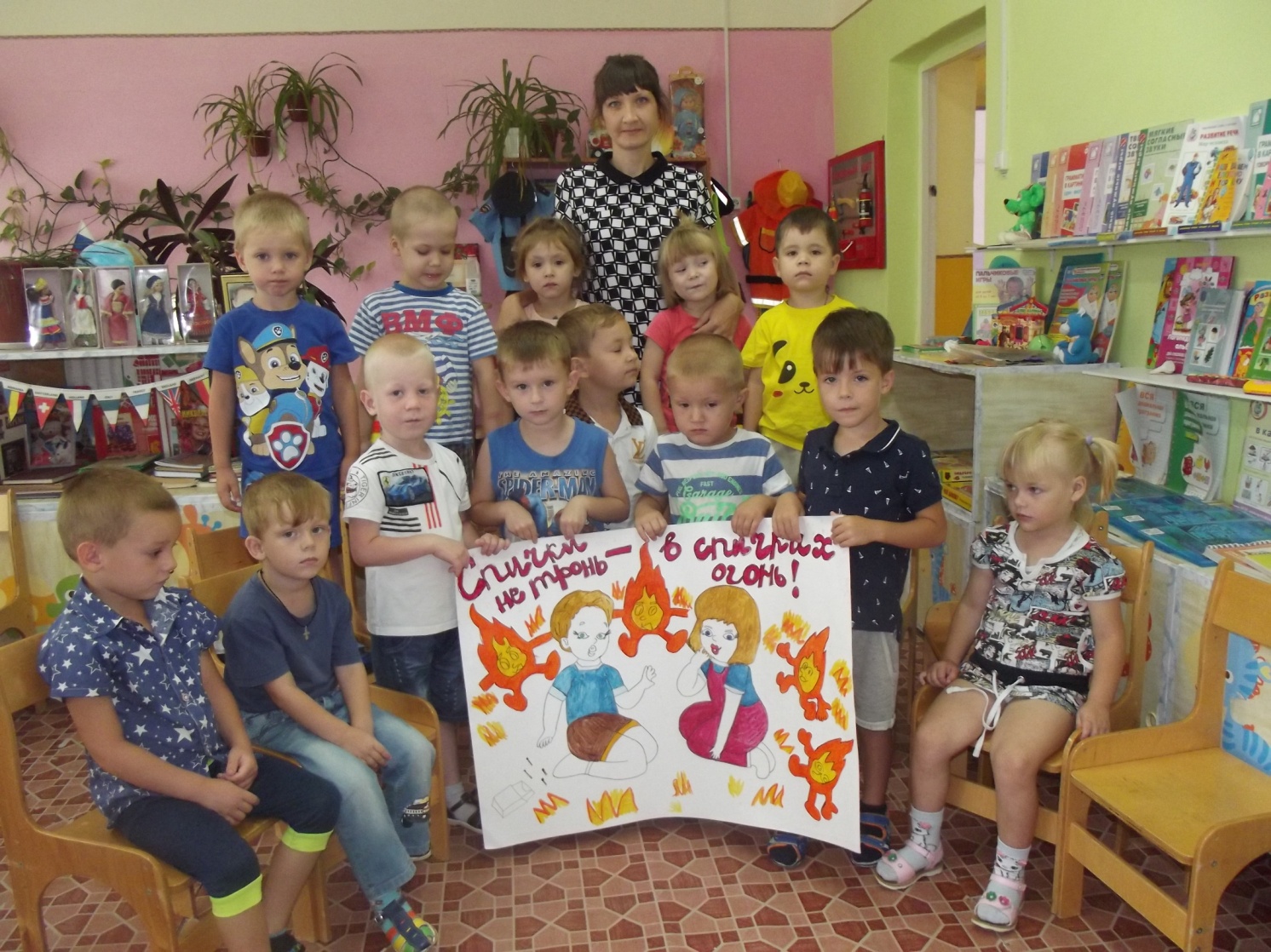 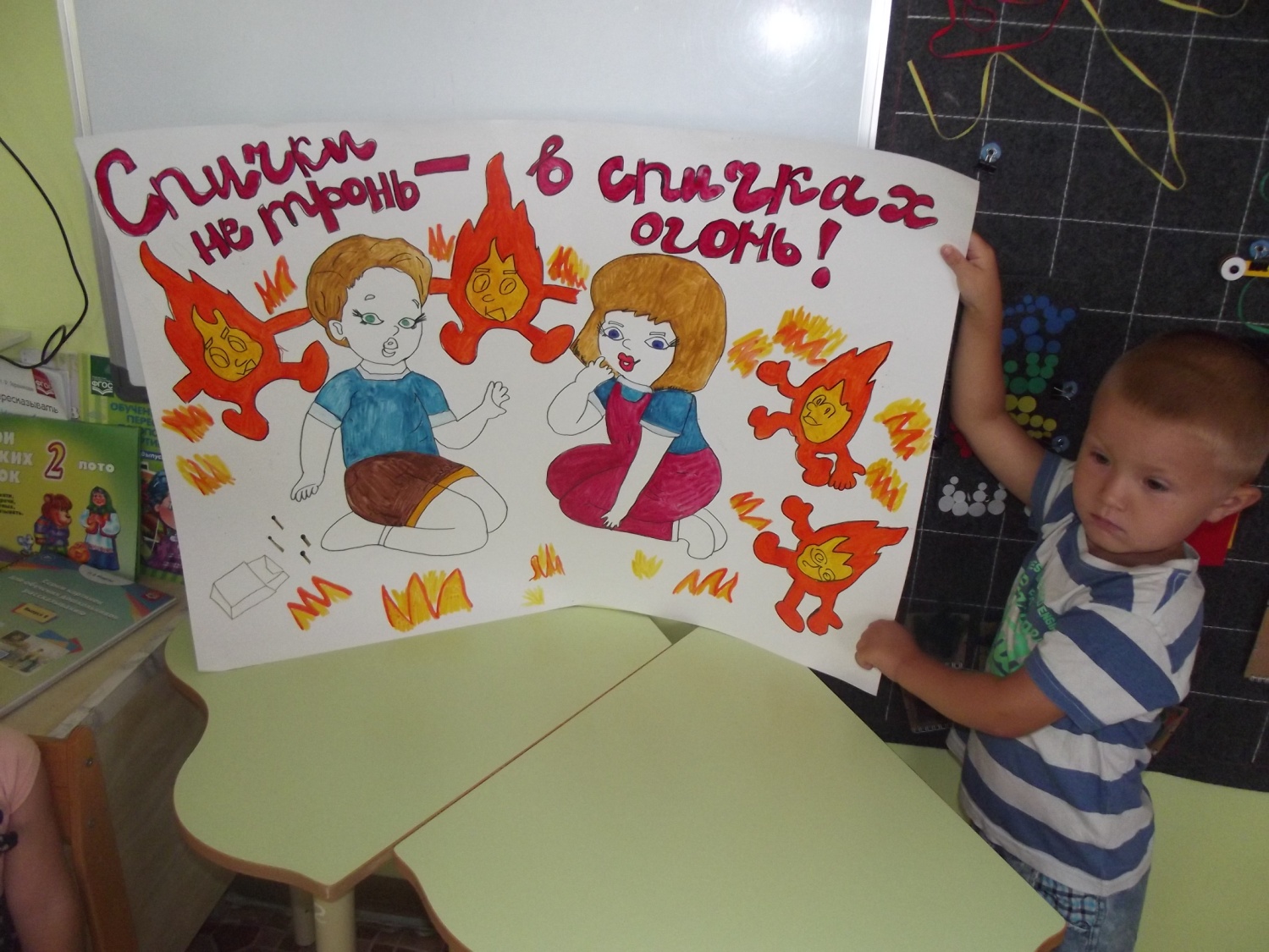 